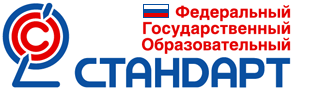 Рабочая программа по ВНЕУРОЧНОЙ ДЕЯТЕЛЬНОСТИ«Дизайн вокруг нас»                            Учебная параллель:5  классСоставитель: Притуловская Ольга Викторовна, учитель                          технологии высшей квалификационной категорииг. Нижневартовск2014 г.ПОЯСНИТЕЛЬНАЯ ЗАПИСКАИнтеграция  основного и дополнительного образований становится важным условием перехода на новый образовательный стандарт. В связи с переходом на новые стандарты изменились требования к программам, что требует пересмотреть содержание дополнительных образовательных программ и разработать программы нового типа, которые бы отвечали современным требованиям, а именно: -достижениям мировой культуры, российским традициям, культурно-национальным особенностям регионов;- были сопряжены с модернизационными процессами в сфере образования;-соблюдали преемственность с базовым образованием;-соответствовали современным образовательным технологиям, отраженным в принципах, формах и методах, средствах обучения, методах контроля и управления образовательным процессом. Программа для 5 класса составлена из расчёта 1 час учебной нагрузки на одну учебную группу в неделю, т.е.35 часов в год. Настоящая программа создает условия для социального, культурного и творческой самореализации личности ребёнка, её интеграции в системе мировой и отечественной культур. Программа педагогически целесообразна, так как способствует более разностороннему раскрытию индивидуальных способностей ребенка, которые не всегда удаётся рассмотреть на уроке, развитию у детей интереса к различным видам творческой деятельности, желанию активно участвовать в продуктивной, одобряемой обществом деятельности, умению самостоятельно организовать своё свободное время. Становление творческой личности школьника осуществляется  посредством трудового, экологического, эстетического воспитания в процессе приобщения к русским народным ремеслам.   Важный аспект – соединение обучения технологическому мастерству с творческой деятельностью декоративно – прикладного характера. Организация прикладной художественно – творческой  деятельности учащихся – одно из условий успешности формирования их  технологической культуры.  На протяжении всей истории человечество народное искусство было неотъемлемой частью национальной культуры. Народное искусство  сохраняет традиции преемственности  поколений, влияет на формирование художественных вкусов. Основу декоративно-прикладного искусства составляет творческий  ручной труд. Направленность  данной  образовательной программы «Рукодельница» по содержанию является  художественно – эстетической; по функциональному назначению – учебно– познавательной; по форме организации – индивидуально – ориентированной. Программа разработана на основе программы общеобразовательных учреждений, рекомендованный Департаментом общего среднего образования министерства образования Российской Федерации .Новизна программы состоит в том, что  для учащихся впервые будут рассматриваться  вопросы  об использовании в современном декоре технику  декоративно-прикладного искусства. Перед учащимися  стоит задача: овладеть несколькими видами декоративно-прикладного искусства и применить знания для изготовления проектовАктуальность программы обусловлена тем, что в настоящее время  учащиеся все больше отходят от истоков и мало кто из учащихся не сегодняшний день знает язык декоративно-прикладного искусства. Программа сможет помочь  ребятам в овладении образном  языком декоративно-прикладного искусства, развитие индивидуального творческого воображения ,фантазии и творческих способностей ,развитие мотивации личности к познанию и творчеству, воплощение  творческих и художественных идей в реальность, а также воспитание  в личности социально значимых качеств.                    Цель программы –способствовать повышению  художественно – эстетической культуры,  овладению и совершенствованию специальных знаний, умений и навыков по изготовлению оригинальных изделий в различной технике декоративно-прикладного искусства  путем формирования мировоззрения учащихся о культурном наследии русского народа, через саморазвитие и самоопределение  к творческой деятельности, что является важным фактором социальной адаптации в современном обществе.Для достижения цели необходимо решить следующие задачи:Образовательные:- Создать условия для  овладения знаниями и умениями в различной технике декоративно-прикладного искусства.- Обеспечить усвоение специальных знаний и  умений по изготовлению  поделок и изделий. -Способствовать художественной активности, помочь  ребятам в овладении образном  языком декоративно-прикладного искусства;Развивающие:	- Развивать  индивидуальное творческое воображение и творческие способности.- Развивать  у учащихся умение  выделять главное, анализировать, делать обобщение, выводы.- Развивать  у учащихся умение  применять имеющиеся знания  на практике.- Содействовать развитию необходимых личностных  социально значимых качеств (воли, целеустремленности, аккуратности, ответственности, собранности, настойчивости).Воспитательные: - Духовно-нравственное воспитание путем приобщения воспитанников к традиционной народной культуре; - Способствовать эстетическому воспитанию средствами декоративно-прикладного искусства; - Через систему и последовательность занятий воспитывать трудолюбие, терпение в работе, целеустремленность; - Воспитание гражданственности и любви к Родине, формирование чувства патриотизма - Через уважительное отношение и терпимость друг к другу воспитывать человеческое достоинство, чувство коллективизма и справедливости; - Воспитание у школьников уважения и бережного отношения к традиционной 
народной культуре, к народным традициям, творчеству народных мастеров, уму,
таланту, и мудрости своего народа; - Воспитание бережливости и аккуратности при работе с материалами и инструментами, расходовании природных ресурсов, как важных составляющих экологического воспитания; - Экологическое воспитание;    В результате обучения учащиеся овладеют:
• трудовыми и технологическими знаниями и умениями по преобразованию и использованию материалов, необходимыми для создания продуктов труда в соответствии с их предполагаемыми функциональными и эстетическими свойствами;
• умениями оценивать свои склонности к изучаемым видам трудовой деятельности, • навыками использования распространенных ручных инструментов и приборов, уважительного отношения к труду и результатам труда.
Познакомиться:
• с назначением и технологическими свойствами материалов;
• с назначением и устройством применяемых ручных инструментов, приспособлений, и оборудования;
• с видами, приемами и последовательностью выполнения технологических операций, влиянием различных технологий обработки материалов и получения продукции на окружающую среду и здоровье человека;     Формы работы разнообразны: занятия  в учебном классе;участие в выставкахэкскурсии, посещение выставок, музеев.Ожидаемый результатЛичностными результатами освоения учащимися допол образования по программе рукоделия являютя:• проявление познавательных интересов • выражение желания учиться и трудиться • развитие трудолюбия и ответственности за качество своей деятельности; • осознание необходимости общественно полезного труда как условия безопасной и эффективной социализации; • бережное отношение к природным и хозяйственным ресурсам; • готовность к рациональному ведению домашнего хозяйства; Метапредметными результатами освоения выпускниками основной школы курса «Технология» являются: • алгоритмизированное планирование процесса познавательно-трудовой деятельности; • самостоятельная организация и выполнение различных творческих работ по созданию технических изделий; • виртуальное и натурное моделирование технологических процессов; • объективное оценивание вклада своей познавательно-трудовой деятельности в решение общих задач коллектива; • оценивание своей познавательно-трудовой деятельности с точки зрения нравственных, правовых норм, эстетических ценностей по принятым в обществе и коллективе требованиям и принципам; • соблюдение норм и правил безопасности познавательно-трудовой деятельности и созидательного труда. Предметными результатами освоения учащимися являются: В познавательной сфере: • ориентация в имеющихся и возможных средствах и технологиях создания объектов труда; • владение алгоритмами и методами решения организационных и технико-технологических задач; • распознавание видов, назначения материалов, инструментов и оборудования, применяемого в технологических процессах; • применение общенаучных знаний по предметам естественно-математического цикла в процессе подготовки и осуществления технологических процессов для обоснования и аргументации рациональности деятельности; Планируемые знания, умения.	Тематическое планирование с определением основных видов учебной деятельностиСОДЕРЖАНИЕ ПРОГРАММЫВводное занятие 1чЭкскурсия  в центр детского творчестваВязание крючком. 3чОсновные теоретические сведенияКраткие сведения из истории старинного рукоделия. Изделия, связанные крючком, в современной моде. Условные обозначения, применяемые при вязании крючком. Раппорт узора и его запись. Практические работыРабота с журналами мод. Инструменты и материалы для вязания крючком. Подготовка материалов к работе. Выбор крючка в зависимости от ниток и узора. Определение количества петель и ниток. Выполнение различных петель. . Воздушные петли, цепочка. Приемы вязания крючком. 3чПолустолбик. Столбик без накида. Вязание полотна столбиком без накида за переднюю, заднюю, обе стенки Изготовление поделок и изделий. 4ч Варианты объектов труда.Образцы вязания. Мешочек,чехол, сумочкаВиды декоративных швов 4 ч.Основные теоретические сведения. Исторические сведения о традициях вышивка. Материалы и инструменты. Изделия, вышитые декоративными швами. Практические работы Презентация видов вышивкиВышивка декоративными  швами. 5ч.Основные теоретические сведения.  Виды швов: вперёд иголку, шнурочек, змейка,петельный, назад иголку, «козлик»Практические работы Техника выполнения швов. Работа без узелков. Запяливание ткани. Аппликация 3 ч.Основные теоретические сведении. Исторические сведения о аппликации. Применение в изделиях. Способы  соединения элементов  аппликации петельным швом, косыми стежками Практические работы. Подготовительные работы для аппликации. Выбор материалов. Тренировочные работы- прикрепление элементов листик петельным швом.Выполнение проекта «Подарок ко Дню Матери» 2 ч.Основные теоретические сведении. Этапы проекта. Цель, назначение, выбор декоративных швов. Экономический эффектПрактические работы: выбор материалов, инструментов, зарисовка эскизовВышивка бисером 3 ч.Основные теоретические сведении. Исторические сведения о бисере, вышивке бисером, бусинами. Применение в изделиях. Способы соединения вперед иголку, назад иголку. Практические работы. Подготовка рабочего места  для вышивки бисером. Выбор материалов. Тренировочные работыРазработка творческого  проекта «Подушечка» 6 ч.Практические работы. Эскиз, подбор материалов, цветовое сочетание бисера Выполнение  подушечкиВыставка творческих работ. 1 ч. Экскурсия на выставку детский дом творчества.Методическое обеспечение программы. Для успешного изучения программы «Рукодельница» используется:методическая литература;методические пособия;наглядные пособия, изготовленные преподавателем;презентации;изготовленные красочные  образцы различных  поделок (преподавателем и учащимися). Метапредметность Методы  и приемы обучения На  занятиях используется объяснительно – иллюстративный метод обучения, который реализуется через  широкое использование  информационной технологии.  При изучении разделов используется  частично поисковый  метод обучения. Данный метод помогает ребятам найти правильный путь решения при выборе техники выполнения изделия. При проведении  уроков практикумов на практике учащиеся могут реализовать себя. Широко применяются во время экскурсий методы наблюдения, для определения средств и условий труда рукодельниц. При изучении используется исследовательский метод обучения трудаМетод «мозгового штурма» (эвристический метод) использование данного метода дает возможность активизации интереса учащихся во время  занятий, данный метод актуально проводить во время  выбора фронта исследования, выбора темы проекта и постановки цели проекта. Вся работа занятий построена так, чтобы  ребята могли усвоить данную программу  через метод проектного обучения – технология организации образовательных ситуаций, в которых учащийся ставит и разрешает собственные проблемы, и технологию сопровождения самостоятельной деятельности учащегося по разрешению проблемы выбора творческой работы и направленности прикладного искусства.Формы проведения занятий1) Уроки – практикумы, где ребята разрабатывают  личный план;2) Уроки путешествия, где ребята отправляются   в заочное путешествие для знакомства с видами прикладного искусства3) Публичная защита  собственных проектов с использованием ИКТ, презентация; 4) Экскурсии в школу искусств, детский дом творчества., что создает интерес к искусству;5) Диспуты, после проведения экскурсий;6 Умения применения техники делового общения, при сборе информации о видах прикладного искусства, что развивает  способность работать по конкретному заданию.  Данная форма занятия реализуется и при  защите проекта.Технологии1. Технология проектного обучения.2. Технология развивающего обучения.3. Технология проблемного обучения.Формы обучения- Интерактивное обучение (работа в парах, в группе). - Проектное обучение (проектные работы могут выполняться индивидуально, фронтально, в составе определенной группы). - Элементы проблемного обучения. Организационные условия, позволяющие реализовать содержание учебного курса, предполагают наличие специального учебного кабинета –мастерской.  Из дидактического обеспечения необходимо наличие швейного оборудования и принадлежности,   мультимедиа, музыкального оформления: CD и видео записи, технологических  карт,  цветного принтера для  распечатывания  выкроек, сканера для размещения фотографий Также может быть использована компьютерная программа «Компьютерный журнал моделей», что позволяет информационный материал использовать  учащимися  в качестве средства  изготовления выкроек. Описание учебно-методического и материально – технического обеспечения образовательного процессаДля отражения количественных показателей в требованиях используется следующая система обозначений:       Д — демонстрационный экземпляр (1 экз., кроме специально оговоренных случаев);       К — комплект (из расчета на каждого учащегося исходя из реальной наполняемости класса);       Г — комплект, необходимый для практической работы в группах, насчитывающих несколько учащихся.Список литературы для учащихсяМ.В. Максимова «Азбука  вязания» изд-во Москва ПК «Алтай»,2002Хворостухина С.А. «Вязаные модные  аксессуары» - М.: «РИПОЛ классик», 2009Литвина О. Оригинальные модели из кожи и драпа, обвязанные крючком.- М.:  Изд   –во «Эксмо», 2009Хворостухина С.А. «Стильная бижутерия своими руками» - М.: «РИПОЛ классик», 2009Компьютерная программа «Вязание крючком» - М.:ЗАО  «Новый Диск», 2004 журнал BURDA «Детская мода» 2006Журнал «Рукоделие » октябрь 2009, ЗОА «Кон-ЛИГА Пресс»,2Принятопедагогическим советомПротокол №1 от 25.08.2014гУтверждаю:Директор МБОУ «СОШ №21»__________Е.В АфанасьеваПриказ №284 от 25.08.2014гУМЕТЬЗНАТЬ1.Изготавливать отдельные элементы различных видов рукоделия.1. Основные способы изготовления    творческих работ.2. Пользоваться определенным оборудованием.2.Метоы и способы подготовки материалов используемых в рукоделии.3.Применять приобретенные навыки в быту.3.Овладевать техникой выполнения творческих работ в рукоделии.4.Подводить итоги.4.Как использовать полученные навыки в быту.5.Делать выводы о проделанной работе.5. Правила поведения на практических занятиях и правила техники безопасности.№ урокадатаТема занятийВид деятельностиОбщее количечтво часовЧасы аудиторныеЧасы внеаудиторные1Вводное занятиеЭкскурсия.Обзор работ, направление  в сдоме творчества112Вязание крючком. Материалы, правила вязания крючкомпрезентация113Воздушные петли. Цепочка. Панно из цепочкиПриемы вязания цепочки114Понятие «столбик без накида» приемы вязания столбиковПриемы вязания столбиков115Вязание столбика с накидом. Условные обозначенияПриемы вязания столбиков116Вязание полотна столбиком с накидомОтработка навыков выполнения столбиков. Самооценка 117Изготовление сумочки  для телефона. Эскиз моделиЭскиз сумочки в цвете118Проект: «Изготовление чехла  для телефона, сумочки на ремне»Разработка идей, обсуждение стоимости материалов119Набор петель цепочки. Вязание с подъемом полотнаПрактическая работа вязание с подъемом полотна Самооценка.1110Вязание полотна столбиком без накида, столбиком с накидомПрактическая работа вязание с подъемом полотна. Самооценка1111Соединение полотна по бокам полустолбиком. Вязание ремешка.Практическая работа Самооценка1112Художественная вышивка. Презентация 1113Инструменты, материалы для вышивки. Начало работы без узелков. Шов «вперед иголку»Отработка шва вышивки без узелка1114Работа «назад иголку, тамбурный шов, вприкреп»Вышивка по контуру Самооценка1115Работа стебельчатым швом. Окончание работы, без узелка.Вышивка по контуру. Самооценка1116Виды декоративных швов «Шнурочек»Вышивка по контуру Самооценка1117Виды декоративных швов «вьюнчик»Вышивка по контуру. Самооценка1118Выполнение отделки швами «вперед иголку, вьюнчик» на салфетке.Отработка приема вышивка по контуру119Петельный шов, виды петельных швовОтработка приема вышивка по контуру1120Шов «козлик». Выполнение на салфеткеОтработка приема Вышивка по контуру1121Выполнение аппликации. История презентация работ в технике «аппликация»Отработка приема аппликации по контуру петельным швом, косыми стежками1122Подготовительные работы для аппликации.Отработка приема аппликации по контуру петельным швом, косыми стежками1123Прикрепление элементов «листик» петельным швом.Отработка приема аппликации по контуру петельным швом1124Выполнение проекта «Подарок ко Дню Матери»  Выбор темы, подготовка матерпалов1125проекта «Подарок ко Дню Матери»Выполнение работы в свободной технике1126Исторические сведения о вышивка бисеромПрезентаия 1127Способы соединения в бисеромОтработка приемов прикрепа бисера1128Тренировочные работы. Вышивка бисеромОтработка приемов прикрепа бисера1129Разработка творческого  проекта «Подушечка»Разработка моделей1130Эскиз, подбор материалов для подушечкиЭскизирование моделей  в цвете1131Декор подушечки бисером Цветовое сочетание бисера1132Выполнение  подушечкиВыполнение работы в свободной технике1133Выполнение  подушечкиВыполнение работы в свободной технике1134Выполнение  подушечкиВыполнение работы в свободной технике1135Выставка творческих работЭкскурсия в цдт11Итого 	35 часовИсторияПроисходит сравнение древних цивилизаций с современными. История русского костюма.РисованиеНавыки рисования используются в практических работах.ГеометрияГеометрическое изображение схем. Абстрактное мышление.№п/пНаименование объектов и средств материально-технического оснащенияНеобходимое количествоПримечание№п/пНаименование объектов и средств материально-технического оснащенияОсновная школаПримечание1Демонстрационные печатные пособияДемонстрационные печатные пособияДемонстрационные печатные пособия1.1Таблицы по стандартам по технологии	Д1.2Плакаты методические	ДКомплекты плакатов по обработке ткани, обработке пищевых продуктов. 2Экранно-звуковые пособияЭкранно-звуковые пособияЭкранно-звуковые пособия2.1Экран, мультимедиа проектор, колонки, компьютерД2.2Видеофильмы по основным разделам рукоделия и дирзайнад3 Учебно-практическое и учебно-лабораторное оборудование Учебно-практическое и учебно-лабораторное оборудование Учебно-практическое и учебно-лабораторное оборудование	3.1Столы ученическиек3.2Стулья ученическиек3.3Машины швейные электрическиек3.4Оверлок электрическийд3.5Утюги д3.6Доски гладильныед3.7манекенд3.8зеркалоД3.9ножницыг3.10Комплект по материаловедениюД3.11Дидактический материал на все разделы: материаловедение; вышивка; вязание; лоскутное шитьё; конструирование; моделирование; поузловая обработкак